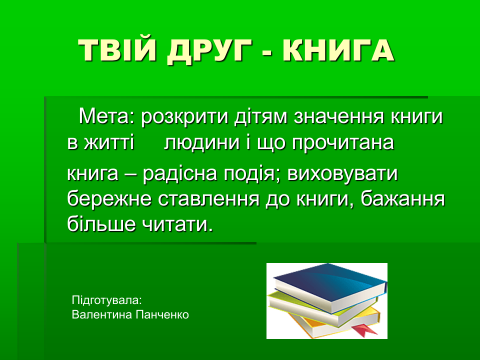 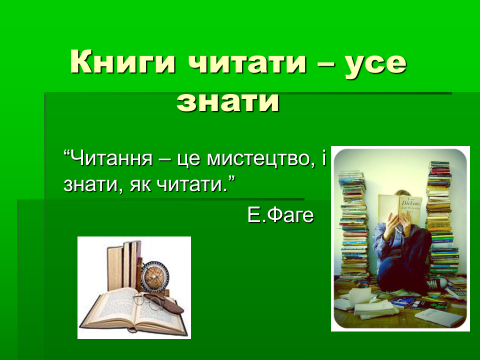 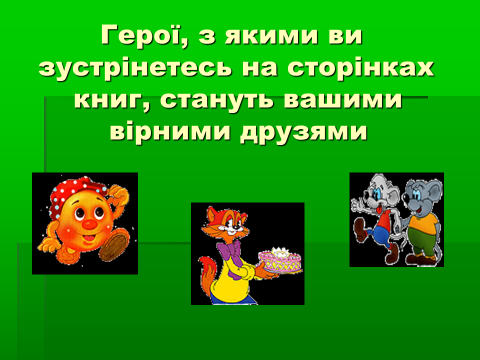 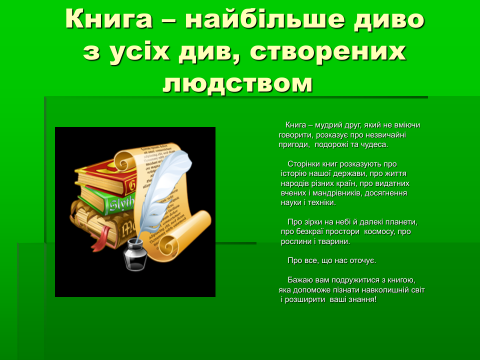 ю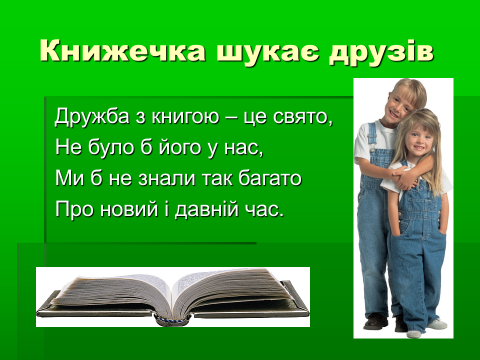 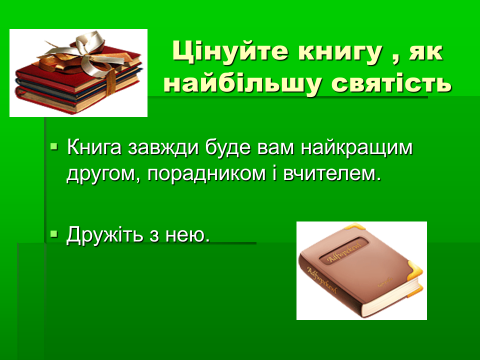 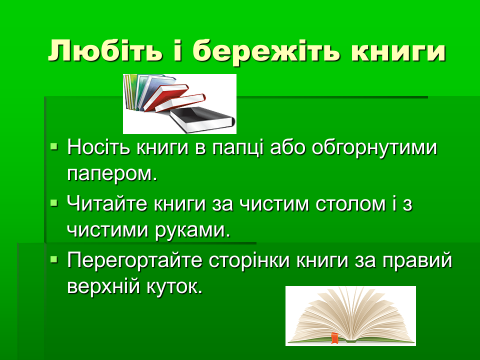 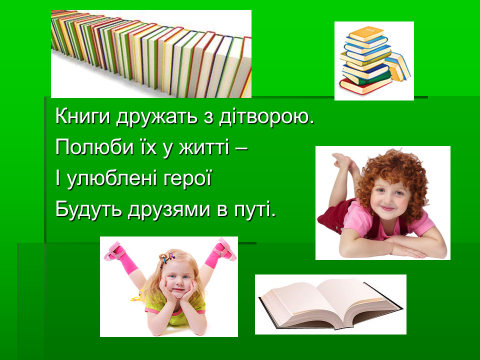 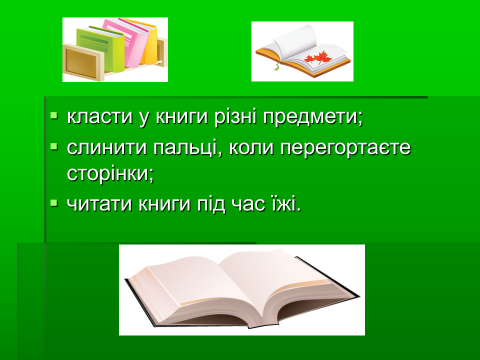 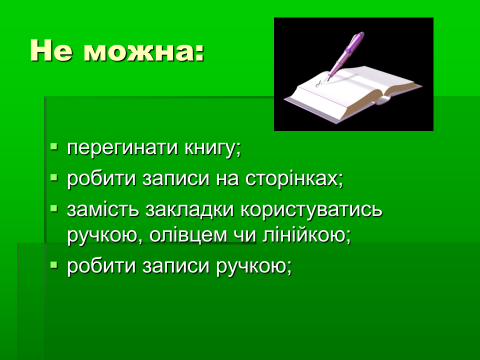 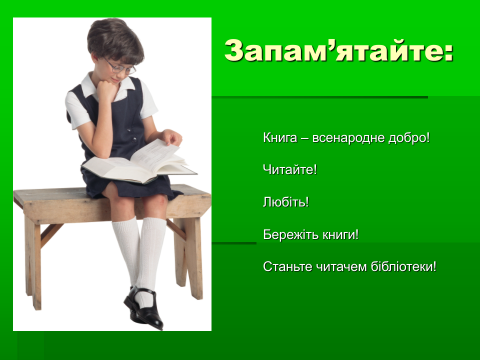 Перегляд відео https://youtu.be/fvjIzC7i8yA